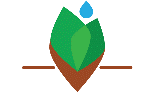 AGRONOMSKA ŠKOLA ZAGREBGJURE PREJCA 2, ZAGREB 10040KLASA: 112-02/24-01/03URBROJ: 251-104-01-24-1U Zagrebu, 29. siječnja 2024. godine                                           TESTIRANJE ZA RADNO MJESTOSelekcijski postupak (pismeno testiranje) za radno mjesto NASTAVNIKA STRUKOVNIH PREDMETA - Praktična nastava, Bilinogojstvo, Tloznanstvo – 20 sati neposredno odgojno obrazovnog rada nastave tjedno na neodređeno radno vrijeme - održati će se 01. veljače 2024. godine u prostorijama Agronomske škole Zagreb. Testiranju ne mogu pristupiti kandidati koji ne mogu dokazati identitet i osobe za koje je Povjerenstvo utvrdilo da ne ispunjavaju formalne uvjete iz natječaja, te čije prijave nisu pravodobne i potpune. Temeljem  Zakona o odgoju i obrazovanju u osnovnoj i srednjoj školi („Narodne novine“ broj 87/08., 86/09., 92/10., 105/10., 90/11., 5/12., 86/12., 94/13., 152/14., 07/17., 68/18., 98/19., 64/20., 151/22. i 156/23.), članka 105. stavka 8. Pismeni dio ispita održati će se u četvrtak 01. veljače 2024. godine u 09,00 sati.Ispitu mogu pristupiti sljedeći kandidati/kinje:H. K.K. I. M.P.M.N.M. V.R.V.R. Kandidati/kinje koje zadovolje pismeni dio ispita, telefonski i e-mailom će biti pozvani/e na razgovor. 